Publicado en Madrid el 09/01/2024 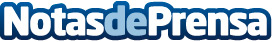 ‘De Segovia a tu mesa’ premia a las empresas e instituciones del sector alimentario Las candidaturas podrán presentarse del 2 de enero al 2 de febrero de 2024. Los reconocimientos se realizarán en las siguientes categorías: Trayectoria profesional, Innovación tecnológica, Iniciativa emprendedora, Arraigo a La Tierra de Segovia, Promoción internacional y a la empresa sostenible
Datos de contacto:Mari Carmen MartínezAgrifood91 721 79 29Nota de prensa publicada en: https://www.notasdeprensa.es/de-segovia-a-tu-mesa-premia-a-las-empresas-e_1 Categorias: Nacional Gastronomía Castilla y León Industria Alimentaria Consumo Premios http://www.notasdeprensa.es